Gold Ribbon Scholarship                      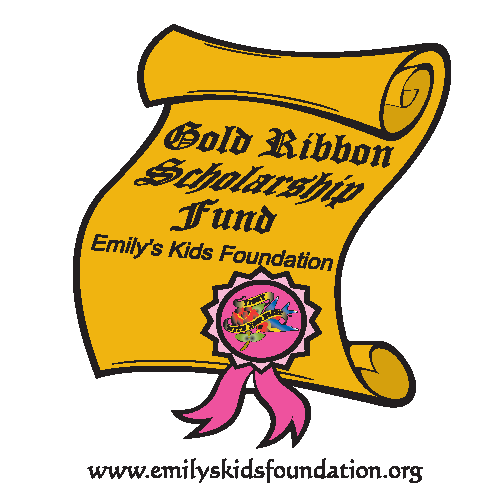 Emily’s Kids FoundationPhysician/Social Worker’s Verification FormPlease have your Physician/Social Worker complete this form and submit it with your application.              Dear Physician/Social Worker,The following applicant has applied for an education related scholarship from the Emily’s Kids “Gold Ribbon Scholarship Fund”.Please complete this form and return it to the applicant. The applicant is responsible for including this form with their application.APPLICANT’S FULL NAME: ________________________________________________________DIAGNOSIS: ___________________________________________________________________DATE OF DIAGNOSIS: ___________________ APPLICANT’S AGE OF DIAGNOSIS: ____________HOSPITAL/ONCOLOGY-HEMOTOLOGY TREATMENT: __________________________________PHYSICIAN/SOCIAL WORKER’SNAME:______________________________________________ADDRESS: ____________________________________________________________________                 _____________________________________________________________________PHONE: ____________________________EMAIL ADDRESS: ____________________________Physician/Social Worker’s SIGNATURE: ________DATE:_______________________________